Конспект  внеклассного урока ко Дню матери: « Прекрасно и нежно звучит слово МАМА».Цель: воспитание любви, доброты, уважения к матери, женщине; создание семейной обстановки, способствующей  сближению детей и родителей;развитие у учащихся желания устраивать праздники для близких людей; умения говорить открыто, не стесняясь, о своей любви к маме.(Празднично украшен  класс. На воздушных шариках нарисованы улыбки и сердечки.   На доске плакаты: «Будьте счастливы, мамы Земли!», солнце с надписью « Мама – это солнце»)Ход мероприятияХод праздника:Слайд – шоу «День матери»(Слайд)Учитель. Добрый день, дорогие ребята! Мы неслучайно собрались сегодня, в этот ноябрьский день в нашем уютном классе. Вы уже догадались, что  именно в ноябре мы отмечаем праздник День матери, который мы посвящаем самым добрым, самым чутким, самым нежным, заботливым, трудолюбивым и, конечно же, самым красивым нашим мамам и бабушкам.
1 ведущий. «Мама» - самое понятное слово на земле. Оно звучит на всех языках мира одинаково нежно.
2 ведущий. У мамы самые ласковые и нежные руки, они всё умеют.
3 ведущий. У мамы самое доброе и верное сердце, оно ни к чему не остаётся равнодушным.
4 ведущий. И сколько б ни было человеку лет, 5 или 50, ему всегда нужна мама.

Учитель. День матери – международный праздник. Он учреждён в 1998 году Указом Президента России. День матери отмечается в последнее ноябрьское воскресенье. Ученик 1:От чистого сердца,  простыми словами
Давайте, друзья,  потолкуем о  маме.
Мы любим ее, как хорошего друга
За то, что у нас с нею всё сообща,
За то, что когда нам приходится туго,
Мы можем  всплакнуть у родного плеча.Ученик 2:Мы любим её и за то, что порою
Становятся  строже в морщинках глаза.
Но стоит с повинной прийти головою,
Исчезнут морщинки, умчится гроза.Ученик 3:За то, что всегда без утайки и прямо
Мы можем доверить ей серце свое.
И просто за то, что она - наша мама,
Мы крепко и нежно любим её.Учитель: День матери – это замечательный повод, чтобы ещё раз сказать слова любви и признательности самому родному и близкому человеку, отдать дань уважения за любовь, за щедрые материнские сердца, за их заботливые и ласковые руки.- Мама, мамочка! Так мы называем самого родного и любимого своего человека. Первое слово, которое произносит каждый малыш, - это слово «мама».Ролик «Разговор ребенка с богом» (с озвучкой).Вот это сердце – символ большого сердца матери. Давайте зажжем свечи. Пусть оно горит также жарко, как горит любовью, заботой и тревогой за своих детей каждое материнское сердце.Знаешь, мама, день обычный  
Без тебя нам не прожить! 
Слово мама так привычно 
С первых дней нам говорить! 

Стоит только приглядеться, –
Целый мир согрет вокруг
Теплотою маминого сердца,
Нежных, добрых рук... 

Наши беды и невзгоды 
Отступают пред тобой, 
Всё ясней нам с каждым годом, 
Как за нас ведешь ты бой! 

Мама, – друга нет дороже – 
Веришь ты в наш каждый взлет!
Кто еще, как ты, поможет?! 
Кто еще, как ты, поймет?!Учитель:  Ребята, слово «мама» ассоциируется со словом «солнышко», ведь оно такое же теплое и ласковое, как наши мамы. На доске помещен круг — центр солнца, но нет лучиков. Я попрошу вас, записать на листочках те качества характера, которые вам больше всего нравятся в ваших мамах, а затем расположите листочки в виде лучиков на доске.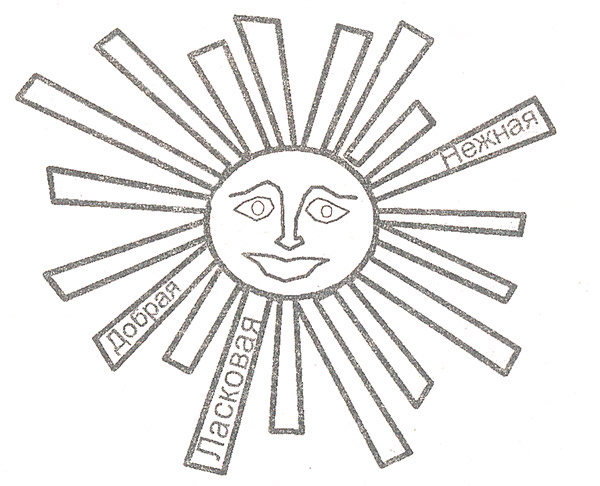 В результате на доске получается красивое, яркое, теплое солнышко.Учитель. О матери сложено много пословиц и поговорок. Мы сейчас проверим, знаете ли вы их. Нужно закончить пословицу. (Начало читает учитель).
1.При солнышке тепло … (при матери добро)
2.Материнская забота в огне не горит …(в воде не тонет)
3. Птица рада весне …(а младенец – матери)
4. Материнская ласка … (конца не знает)
5. Для матери ребёнок … ( до ста лет дитёнок)
6. Сердце матери греет…(лучше солнца)
7. Мать кормит детей…(как земля людей) 
8. Нет такого дружка, как…( родная матушка)
9. Материнская молитва…( со дна моря достанет). 

Учитель. Ребята, а ведь мамы у нас не только умные, красивые, но и старательные, трудолюбивые. Где чаще всего дома мы можем встретить маму?

Ребята: на кухне.

Учитель. Сейчас мы и узнаем, какие предметы в хозяйстве маме помогают.
Я буду начинать стихи, а вы заканчивать.

1.Помогать я маме буду
С ней я вымою …(посуду).

2.И оладьи, и омлет,
И картошку на обед,
А блины – вот это да!
Жарит всё ...(сковорода)

3.В брюхе у него вода
Забурлила от тепла.
Как разгневанный начальник,
Быстро закипает ... (чайник)

4.Это кушанье для всех
Мама сварит на обед,
И половник тут как тут –
Разольет в тарелки … (суп)

5.Ем столовой суп в обед,
Чайной пробую десерт,
Дайте мне ещё немножко,
Где моя большая ...(ложка)

7.Она всем очень нравится,
На блюдечке красавица,
С одной рукой милашка,
Голубенькая ...(чашка)

8.У кого ответа нет -
В чем сварить себе обед?
На плите стоит чистюля.
Суп сварить - нужна ...(кастрюля)

Учитель. Молодцы, ребята. Хорошо отгадываете загадки. Послушайте сценку, как дети рассуждают о роли матери в семье. Сценка «Спорщики»
1 ученик. У меня такая мама, -
Все завидуют, я знаю!
2 ученик. Отчего же? Почему же?
Мама лучше у меня.
3 ученик. Кто сказал, что у тебя?
Мама лучше всех - моя.
4 ученик. Не стоит спорить. У каждого из нас мама самая лучшая, самая красивая! Вот ты, Максим, за что любишь свою маму?
5 ученик. За то, что без утайки и прямо
Мы можем доверить ей сердце своё, 
И просто за то,
Что она – наша мама,
Мы крепко и нежно любим её.
 Учитель: Мы в вечном долгу перед самыми добрыми, заботливыми, милыми, самыми прекрасными, самыми понимающими людьми — нашими матерями.
Ученик:
Земля-планета! В мире нет сильней,
Прекрасней женщин, наших матерей!
Они нам дарят жизнь, спасают мир
И требуют: «Беслан неповторим!»
Во имя счастья, жизни на Земле,
Во имя дружбы всей земли моей.
Как солнце, светит женщина и мать,
Чтоб зло, жестокость в мире побеждать.
Мир будет вечно прославлять 
Святое — Родина и Мать!
Учитель: Не зря звучит народная мудрость: «Родина — мать! Умей за нее постоять!» Учитель: Мать не только источник жизни, хранительница домашнего очага. Она в лихую годину защищала Родину. 800 тысяч женщин в годы Великой Отечественной войны стали солдатами, офицерами, военврачами, санитарками, снайперами и даже летчиками. Среди женщин немало Героев Советского Союза. Женщины укрепляли тыл, растили детей, заменяли мужчин, став шахтерами, водителями, токарями и т. д. 
Ведущая 1: 
«Да разве об этом расскажешь,
В какие ты годы жила,
Какая безмерная тяжесть
На женские плечи легла»,-  гордость за женщину звучит  в стихах поэта Михаила Исаковского. А в мирное время она пламенный борец за мир. Да, мы будем вечно воспевать святое — Родина и Мать! Учитель: Педагогический подвиг совершали учителя Ленинграда, круглые сутки находясь с детьми. Сколько нужно было мужества и выдержки, чтобы согреть детские души! Как тебе сказать родная, что ты значишь для меня?
Что не мыслю без тебя я ни мгновения, ни дня…
Ты в работе, ты в творенье, ты в учёбе и стремленье.
Ты творишь, готовишь, служишь, ты лелеешь и голубишь,
Шьёшь, стираешь, пишешь, моешь, по – другому жить не можешь.
Я люблю тебя такую, ты уедешь – а я, тоскую.
Ведущая 1: Матери жертвовали сыновьями ради спасения Родины. Это ли не подвиг? Неоценимый вклад они вносят в дело укрепления мира.
Чтец 4.
Нелегко, непраздно, несладко
Ты свой век на земле прожила.
Дважды в жизни была солдаткой, 
Дважды в жизни вдовою была.
Сердце русское, женские нервы
Помогали владеть собой.
Первый муж похоронен на первой,
А второй на второй мировой.
Ждала с сыном годами встречи,
Как с войны только матери ждут.
И ложился тебе на плечи
Непосильный мужицкий труд.Учитель:
Мать, мама, мамочка... Как мы привыкли к тому, что она просто есть. Порой и забываем, кружась в жизненной карусели, решая свои бесконечные первоочередные задачи, что где-то есть человек, который ежеминутно думает, помнит о нас, волнуется, если у нас что-то не получается, по первому зову бросается на помощь, поддержать, успокоить, подставить свое хрупкое плечо, отдать целиком свое сердце. Берегите своих матерей! А когда, став взрослым, покинете родной дом, не забывайте такие  слова «Пишите письма матерям!».Видеоролик «Притча о матери»

Ребята, мы в вечном, неоплатном долгу перед матерью, чья любовь сопровождает нас всю жизнь. Поэтому мы должны и обязаны        нежно любить, уважать, беречь ее, не причинять матери боли своими словами и поступками. Отблагодарить ее за труды и заботу о нас, быть добрыми, чуткими, отзывчивыми к ней. Постоянной заботы, внимания, сердечности, сочувствия, доброго слова ждет от нас мама.Чтец 1.Со словом "мама" - жизнь моя пришла
И с этими словами начался рассвет
Слово "мама" - буду помнить я всегда
Ведь кроме мамы никого дороже нет.Чтец 2Ты ночами глаз не смыкала
Берегла ты наш мирный покой
С детской песенкой в люльке качала
Материнской ласкала душойЧтец 3Но в жизни разное бывает
Порой "друзья", мы маму забываем
И все ж она нам радости желает
Всегда свои обиды нам прощаетЧтец 4И пусть летят вперед года
Но не забуду маму я  родную
Она  для счастья отдала
Всю жизнь свою большую.Учитель: Ребята,  любите, уважайте, берегите своих  матерей. Не причиняйте им  боли своими словами и поступками. Будьте добрыми, чуткими, отзывчивыми .  Не верьте маме, что ей не нужна ваша помощь. По мере сил облегчайте ей жизнь. Она будет счастлива!
